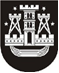 KLAIPĖDOS MIESTO SAVIVALDYBĖS TARYBASPRENDIMASDĖL gerviškių gatvės pavadinimo suteikimo2016 m. gruodžio 22 d. Nr. T2-293KlaipėdaVadovaudamasi Lietuvos Respublikos vietos savivaldos įstatymo 16 straipsnio 2 dalies 34 punktu, Pavadinimų gatvėms, pastatams, statiniams ir kitiems objektams suteikimo, keitimo ir įtraukimo į apskaitą tvarkos aprašo, patvirtinto Lietuvos Respublikos vidaus reikalų ministro 2011 m. sausio 25 d. įsakymu Nr. 1V-57 „Dėl Numerių pastatams, patalpoms, butams ir žemės sklypams, kuriuose pagal jų naudojimo paskirtį (būdą) ar teritorijų planavimo dokumentus leidžiama pastatų statyba, suteikimo, keitimo ir apskaitos tvarkos aprašo ir Pavadinimų gatvėms, pastatams, statiniams ir kitiems objektams suteikimo, keitimo ir įtraukimo į apskaitą tvarkos aprašo patvirtinimo“, 5 punktu, Klaipėdos miesto savivaldybės taryba nusprendžia:1. Suteikti Klaipėdos miesto savivaldybės administracijos direktoriaus 2016 m. spalio 12 d. įsakymu Nr. AD1-3112 „Dėl žemės sklypo Klaipėdoje, kadastro Nr. 2101/0032:40, formavimo ir pertvarkymo projekto patvirtinimo“ patvirtintame projekte suplanuotai gatvei, išdėstytai tarp taškų Nr. 1–2–3–4, pavadinimą – Gerviškių g. (priedas).2. Įpareigoti Klaipėdos miesto savivaldybės administracijos direktorių organizuoti gatvių pavadinimų lentelių gamybą.3. Skelbti šį sprendimą Klaipėdos miesto savivaldybės interneto svetainėje.Šis sprendimas gali būti skundžiamas Klaipėdos apygardos administraciniam teismui Lietuvos Respublikos administracinių bylų teisenos įstatymo nustatyta tvarka.Savivaldybės merasVytautas Grubliauskas